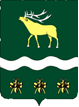 ГЛАВА ЯКОВЛЕВСКОГО МУНИЦИПАЛЬНОГО РАЙОНАПРИМОРСКОГО КРАЯПОСТАНОВЛЕНИЕО назначении публичных слушаний по вопросу  внесения изменений в Правила землепользования и застройки  Новосысоевского сельского поселения, входящего в состав  Яковлевского муниципального  районаВ целях создания  правовой основы для условий устойчивого развития Яковлевского муниципального района, обеспечения прав и законных интересов физических и юридических лиц, создания условий для привлечения инвестиций, в том числе путем предоставления возможности выбора наиболее эффективных видов разрешенного использования земельных участков и размещения объектов капитального строительства местного значения,  руководствуясь Градостроительным кодексом Российской Федерации, Федеральным законом от 06.10.2003 г. № 131-ФЗ «Об общих принципах организации местного самоуправления в Российской Федерации»,  Уставом Яковлевского муниципального районаПОСТАНОВЛЯЮ: 1.    Назначить публичные слушания   по проекту внесения изменений в Правила землепользования и застройки Новосысоевского сельского поселения, входящего в состав Яковлевского муниципального района, на 21 ноября 2019 года, с проведением собрания участников публичных слушаний в 15-00 часов в здании Администрации Новосысоевского сельского поселения, по адресу: Приморский край, с. Новосысоевка, ул. Кооперативная, д. 12. 2.   Определить перечень вопросов, выносимых на обсуждение по  (прилагается).3. Определить отдел архитектуры и градостроительства Администрации Яковлевского муниципального района ответственным за организацию и проведение публичных слушаний.  3.   Начальнику отдела архитектуры (Козлов В.А.) Администрации Яковлевского муниципального района:- обеспечить публикацию оповещения о проведении публичных слушаний по проекту в газете «Сельский Труженик» и на официальном сайте Администрации Яковлевского муниципального района не позднее чем за 7 дней до дня размещения на официальном сайте проекта, подлежащего рассмотрению на публичных слушаниях. - обеспечить размещение данного постановления и информационных материалов по теме слушаний на официальном сайте Администрации Яковлевского муниципального района.	4.   Контроль за исполнением настоящего постановления оставляю за собой.Глава  Яковлевского муниципального района 	                                                           Н.В. Вязовик Приложениек постановлению главы Яковлевского муниципального районаот 16.09.2019 № 3-ПГВопросы, выносимые на обсуждение по проекту «Внесение изменений в Правила землепользования и застройки сельских поселений, входящих в состав  Яковлевского муниципального района»1. Внесение в Правила землепользования и застройки Новосысоевского сельского поселения, входящего в состав Яковлевского муниципального района, утвержденные решением Думы Яковлевского муниципального района  от  03. 10.2017  №615, следующих изменений:1)	привести в соответствие с проектом внесения изменений в Правила землепользования и застройки Новосысоевского сельского поселения  графические материалы и рабочие наборы:- «Карта градостроительного зонирования. Карта зон с особыми условиями использования территории. с. Новосысоевка»;- «Карта градостроительного зонирования. Карта зон с особыми условиями использования территории. с. Старосысоевка»;- «Карта градостроительного зонирования. Карта зон с особыми условиями использования территории. ст. Сысоевка»2) Добавить в градостроительный регламент для территориальных зон П IV и П III (зоны производственно-коммунальных объектов) в основной вид разрешенного использования вид с  кодом 4.9.1 «Объекты дорожного сервиса»._______________________от16.09.2019с. Яковлевка№3-ПГ